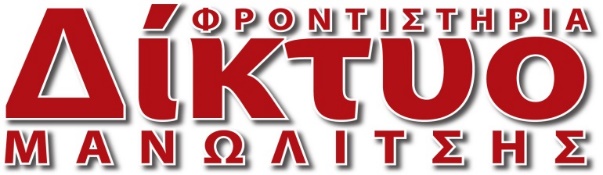 ΔΙΑΓΩΝΙΣΜΑ ΑΛΓΕΒΡΑ Β΄ ΛΥΚΕΙΟΥΟνοματεπώνυμο:Ημερομηνία:	Βαθμός:	 ΘΕΜΑ ΑΑ1.  ΘΕΩΡΙΑΑ2.    μηδενικού  διαιρέτης μικρότερος Α3. Λ   Σ Λ Σ Σ                                                                                                                ΘΕΜΑ ΒB1.                     + 2x                              +1                       -3x+3                        B2. Β3. ΘΕΜΑ  ΓΓ1.  α) β)  άρα Ομοίως βρίσκουμε κ=0 και                Γ2.                Γ3. Πρέπει συx ≠ 0    Θέτουμε ημx = y και βρίσκουμε ότι :, ΘΕΜΑ ΔΔίνεται το πολυώνυμο   όπου . Το P(x)   έχει παράγοντα το  x – 1 και το υπόλοιπο της διαίρεσης του P(x) με το x + 1 είναι το 6.Δ1.   Δ2.        Δ3. Σημεία τομής της γραφικής παράστασης του πολυωνύμου  με τον       άξονα x’x  Α(1,0) και Β(2,0)      Για τα διαστήματα του χ για τα οποία το  πολυώνυμο  είναι κάτω από      τον x΄x λύνουμε την ανίσωση P (x) < 0 .     Δ4.  21-52123-223-20X−∞                -2             1                          +∞                  −               −   0    +            +           +       0       −         −   0      +     P(x)           −      0       +     0   −   0      +X−∞                1             2                          +∞       x-1           −      0      +            +x-2           −              −    0      +           +                +           +    P(x)           +       0       −    0    +